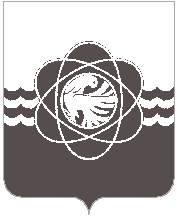 11 сессии четвёртого созываот 31.03.2015 № 79О формировании долгосрочного бюджетного прогноза муниципального образования«город Десногорск» Смоленской областина долгосрочный период В соответствии со ст.170.1. Бюджетным кодексом Российской Федерации, Федеральным законом от 06.10.2003 №131-ФЗ «Об общих принципах организации местного самоуправления в Российской Федерации», на основании ст. 24 Устава муниципального образования «город Десногорск» Смоленской области, учитывая рекомендации постоянных депутатских комиссий, Десногорский городской СоветР Е Ш И Л:1. Формировать долгосрочный бюджетный прогноз муниципального образования «город Десногорск» Смоленской области.2. Администрации муниципального образования «город Десногорск» Смоленской области совместно с Финансовым управлением муниципального образования «город Десногорск» Смоленской области:2.1. разработать в срок до 30.08.2015 «Порядок формирования долгосрочного бюджетного прогноза муниципального образования «город Десногорск» Смоленской области»;2.2. предоставлять в Десногорский городской Совет проект долгосрочного бюджетного прогноза муниципального образования «город Десногорск» Смоленской области одновременно с проектом решения о соответствующем бюджете.3.   Контроль за исполнением настоящего Решения возложить на председателя постоянной депутатской комиссии планово-бюджетной, по налогам и финансам.Глава муниципального образования«город Десногорск» Смоленской области                                          В.Н. Блохин